Об утверждении Порядка ведения реестра расходных обязательств Порецкого муниципального округа Чувашской РеспубликиВ соответствии со статьей 87 Бюджетного кодекса Российской Федерации, постановлением Кабинета Министров Чувашской Республики от 24.04.2016 №138 «Об утверждении Порядка ведения реестра расходных обязательств Чувашской Республики», администрация Порецкого муниципального округа  п о с т а н о в л я е т :1. Утвердить прилагаемый Порядок ведения реестра расходных обязательств Порецкого муниципального округа Чувашской Республики (далее - Порядок).2. Признать постановление администрации Порецкого района от 16.08.2005 №252 «Об утверждении порядка ведения расходных обязательств Порецкого района» утратившим силу.3. Контроль за выполнением настоящего постановления возложить на  финансовый отдел администрации Порецкого муниципального округа.4. Настоящее постановление вступает в силу со дня его официального опубликования в издании «Вестник Поречья» и подлежит размещению на официальном сайте Порецкого муниципального округа в информационно-телекоммуникационной сети «Интернет».Глава Порецкого муниципального округа                                                               Е.В. ЛебедевПриложение кпостановлению администрацииПорецкого муниципального округа Чувашской Республикиот  21.04.2023  № 253Порядок
ведения реестра расходных обязательств Порецкого муниципального округа Чувашской РеспубликиОбщие положения1.1. Реестр расходных обязательств Порецкого муниципального округа Чувашской Республики включает в себя реестр расходных обязательств Порецкого муниципального округа Чувашской Республики, подлежащих исполнению за счет бюджетных ассигнований бюджета Порецкого муниципального округа Чувашской Республики (далее - реестр расходных обязательств бюджета Порецкого муниципального округа).1.2. Реестр расходных обязательств бюджета Порецкого муниципального округа формируется в виде свода (перечня) федеральных законов и иных нормативных правовых актов Российской Федерации, законов Чувашской Республики и иных нормативных правовых актов Чувашской Республики, нормативных правовых актов Порецкого муниципального округа Чувашской Республики, договоров и соглашений, заключенных органами местного самоуправления Порецкого муниципального округа Чувашской Республики от имени Порецкого муниципального округа Чувашской Республики (далее - договоры (соглашения), устанавливающих расходные обязательства Порецкого муниципального округа Чувашской Республики, содержащего соответствующие положения (статьи, части, пункты, подпункты, абзацы) федеральных законов и иных нормативных правовых актов Российской Федерации, законов Чувашской Республики и иных нормативных правовых актов Чувашской Республики, нормативных правовых актов Порецкого муниципального округа Чувашской Республики, соответствующие положения договоров (соглашений) и оценку объемов бюджетных ассигнований бюджета Порецкого муниципального округа Чувашской Республики, необходимых для исполнения расходных обязательств Порецкого муниципального округа Чувашской Республики, подлежащих в соответствии с законодательством Российской Федерации и законодательством Чувашской Республики исполнению за счет бюджетных ассигнований бюджета Порецкого муниципального округа Чувашской Республики.1.3. Реестр расходных обязательств Порецкого муниципального округа предназначен для учета расходных обязательств Порецкого муниципального округа.1.4. Данные реестра расходных обязательств Порецкого муниципального округа используются при:а) составлении проекта бюджета Порецкого муниципального округа на очередной финансовый год и плановый период;б) внесении изменений в решение о бюджете Порецкого муниципального округа на текущий финансовый год и плановый период;в) ведении сводной бюджетной росписи бюджета Порецкого муниципального округа и лимитов бюджетных обязательств бюджета Порецкого муниципального округа.1.5. Формирование и ведение реестра расходных обязательств бюджета Порецкого муниципального округа, взаимодействие Финансового отдела администрации Порецкого муниципального округа (далее - Финансовый отдел) с главными распорядителями средств бюджета Порецкого муниципального округа в процессе формирования и ведения реестра расходных обязательств бюджета Порецкого муниципального округа осуществляются в программном комплексе для ведения реестра расходных обязательств Чувашской Республики.2. Порядок формирования реестра расходных обязательств бюджета Порецкого муниципального округа Чувашской Республики2.1. Реестр расходных обязательств бюджета Порецкого муниципального округа формируется Финансовым отделом администрации Порецкого муниципального округа на основании реестров расходных обязательств главных распорядителей средств бюджета Порецкого муниципального округа и направляется:в сроки, установленные Министерством финансов Чувашской Республики, в Министерство финансов Чувашской Республики;в сроки, установленные решением Собрания депутатов Порецкого муниципального округа Чувашской Республики от 02 декабря 2022 года № С-05/02 «Об утверждении Положения о регулировании бюджетных правоотношений в Порецком муниципальном округе Чувашской Республики», администрации Порецкого муниципального округа в составе материалов к проекту решения Собрания депутатов Порецкого муниципального округа Чувашской Республики о бюджете Порецкого муниципального округа Чувашской Республики на очередной финансовый год и плановый период.3. Порядок ведения реестра расходных обязательств бюджета Порецкого муниципального округа Чувашской Республики3.1. Ведение реестра расходных обязательств бюджета Порецкого муниципального округа осуществляется Финансовым отделом администрации Порецкого муниципального округа.3.2. Внесение изменений в реестр расходных обязательств бюджета Порецкого муниципального округа осуществляется в связи:а) с внесением изменений в решение Собрания депутатов Порецкого муниципального округа Чувашской Республики о бюджете Порецкого муниципального округа Чувашской Республики на текущий финансовый год и плановый период;б) с внесением изменений в сводную бюджетную роспись бюджета Порецкого муниципального округа Чувашской Республики, в утвержденные лимиты бюджетных обязательств в ходе исполнения бюджета Порецкого муниципального округа Чувашской Республики по основаниям, установленным статьей 35 решения Собрания депутатов Порецкого муниципального округа Чувашской Республики от 02 декабря 2022 года № С-05/02 «Об утверждении Положения о регулировании бюджетных правоотношений в Порецком муниципальном округе Чувашской Республики»;в) с принятием новых и (или) признанием утратившими силу законодательных актов Российской Федерации, актов Чувашской Республики, нормативных правовых актов Порецкого муниципального округа Чувашской Республики, заключения и (или) расторжения договоров (соглашений), устанавливающих расходные обязательства Порецкого муниципального округа Чувашской Республики, подлежащие исполнению за счет средств бюджета Порецкого муниципального округа Чувашской Республики.3.3. Финансовый отдел администрации Порецкого муниципального округа в режиме реального времени вносит в электронном виде в программном комплексе для ведения реестра расходных обязательств Чувашской Республики изменения и дополнения в случае возникновения оснований, изложенных в пункте 3.2 настоящего Порядка.4. Порядок размещения реестра расходных обязательств бюджета Порецкого муниципального округа Чувашской Республики4.1. Реестр расходных обязательств бюджета Порецкого муниципального округа размещается на официальном сайте Порецкого муниципального округа Чувашской Республики в информационно-телекоммуникационной сети «Интернет».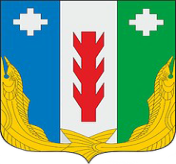 Администрация Порецкого муниципального округа Чувашской РеспубликиПОСТАНОВЛЕНИЕ21.04.2023 № 253с. ПорецкоеЧăваш РеспубликинПăрачкав муниципалитет округӗн администрацийĕЙЫШĂНУ21.04.2023  № 253Пăрачкав сали